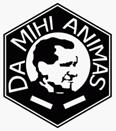 Zoznam navrhnutých kandidátov pre voľby do PR 2021.Stredisko: Počet členov strediska:Počet hlasujúcich:Počet neplatných návrhov:Zoznam navrhnutých kandidátov podľa počtu získaných hlasov ( poradové číslo, meno, priezvisko, rozlišovací znak ak je potrebný, stredisko, počet hlasov) :Poznámka: Podpisy členov MR: